化学专业人才培养质量和社会声誉相关评价佐证材料（复印件）长治学院化学系二〇一九年六月化学专业人才培养质量和社会声誉长治学院化学专业近三年共为高校、各企业和事业单位输送300多名毕业生。本专业毕业生考研录取率和就业率较高，学生质量较高，受到研究生录取单位和用人单位的欢迎。一、师资队伍加强，人才培养质量提高为建设一支学历结构、职称结构等各方面合理的教师队伍，采取引进和培养的措施，使师资队伍的整体水平得以不断提升。三年来，化学专业师资队伍的职称结构和学历结构得到极大改善。教师的学术水平和教学水平满足了教学的需要。二、实验仪器增加，学生实践能力提升学校对化学专业扶持力度逐年增加，同时结合本专业申请的中央财政支持地方高校发展专项资金，购置了液质联用仪、紫外分光光度计、X-射线粉末衍射仪、单晶衍射仪、原子吸收、液相色谱-原子荧光联用仪、比表面测定仪、热重分析仪等大型实验仪器，为更好地开展本专业的实验教学和科研打下了良好的基础。为了提高学生实验技能，培养学生的创新能力，本专业积极开设开放性和创新性实验，并鼓励学生积极申报国家级和省级大学生创新训练项目。一些同学积极参加老师的科研项目，并申报大学生创新性项目，题为《生物信使分子NO光学探针的设计合成》、《MOFs等级孔材料的设计合成及其吸附脱硫性能研究》、《BiOCl的表面性质对其光催化活性的影响研究》、《中药党参HPLC指纹图谱研究》、《离子液体型表面活性剂插层蒙脱土对有机物、重金属污染的吸附及构效机制》等多个项目均得到省级及国家级大学生创新训练项目的资助。这些同学跟着老师开展实验研究，不仅仅在学习实践方面收获颇多，也让极大地磨砺了他们的耐心与细心，提高了扩展思维的能力，增强了合作意识，同时也感受到了创新实践的乐趣。创新性实验的开展也推动了化学专业的教育教学改革，提高了实验教学质量和学生的实践能力。三、理论知识扎实，综合素质高化学专业的考研录取率均在45%左右，其中有许多学生升入“211”、“985”高校或国家级科研院所继续深造，这说明化学专业学生升学水平和层次较高，专业人才培养质量不断提高。另外，化学专业通过采用社会实践、素质拓展等方法提升学生的综合素质。学生在学校的校园艺术文化节各项比赛中均获得较好成绩。四、毕业生发展潜力明显，用人单位满意率高在院系领导的带领下，化学专业老师的努力下，不断培养出了很多优秀的毕业生，走向不同的岗位，就业率均为100%。化学专业的建设紧紧围绕专业特色和地方优势，以应用性为主体，立足山西，辐射全国并根据山西地方经济建设需要和发展需求，培养和造就一批能满足现代化企业行业要求的应用性人才。统计发现，化学系近几年的毕业生以在山西就业为主，就业主要集中于中学、教育培训机构和中小型企业单位。学生的生源地以山西省为主。我系学生在第七学期到中学进行为期4周的教育见习和为期14周的教育实习，通过见习实习，使学生初步具备了中学教师所具有的基本素质，在求职应聘中能脱颖而出。用人单位对化学专业毕业生的综合素质还是比较满意的，许多用人单位对毕业生的质量评价是“专业知识扎实、动手能力强、合作精神好”。与此同时，企事业单位对毕业生的要求越来越高，已经并不仅仅是要求专业基础知识扎实，专业成绩优秀，积极进取、勤奋务实，具备良好的责任心与承诺意识；还要有较强的学习能力、适应能力、解决问题能力、创新能力和沟通协作能力，具有良好的职业道德及敬业精神。不少单位对于英语和计算机操作的要求也越来越高。就业要求越来越高的情况下，我系对学生的培养也更加全面，加强了对学生职业规划方面的认识。总的来说，我系化学专业的毕业生就业率达100%，其中45%左右的学生选择继续深造。其余学生就业区域相对集中，首选山西及周边省。经过时间的检验，用人单位对我系毕业生满意度普遍较高。但由于就业渠道狭窄以及职业规划教育不足，导致毕业生的择业机会较少、心理准备不足、职业能力相对单一、就业心态较为浮躁等问题。但随着市场经济不断发展，社会需求越来越大，加上国家和学校对大学毕业生政策的不断优化，我系化学专业学生就业的选择会越来越多。另外，学院和系里在平时人才培养的过程中应当加强对职业规划的教育，使学生在平时就能够正确认识自己、正确认识社会和用人单位的需求，从而更好地构建自己的知识和能力框架，在毕业前顺利找到满意的工作。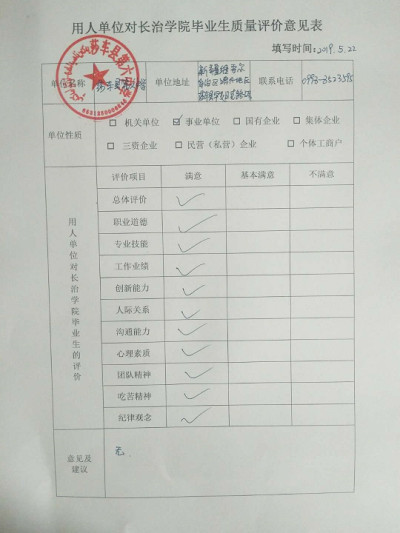 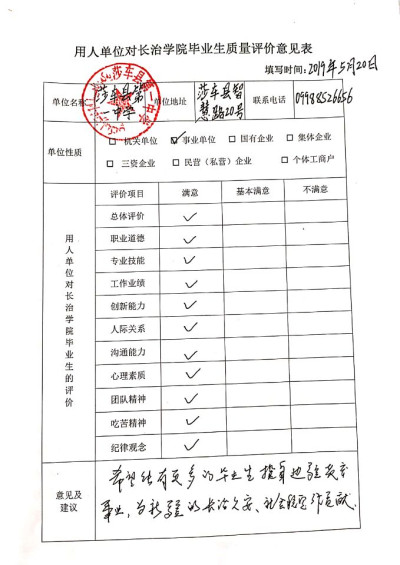 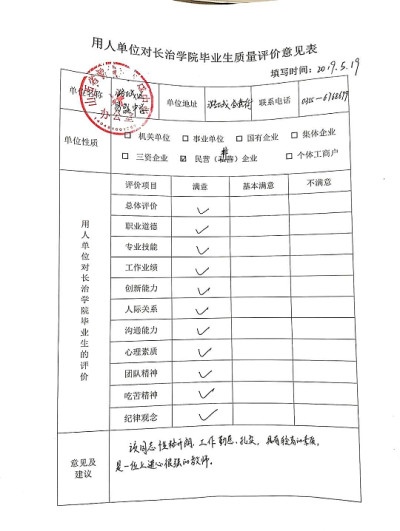 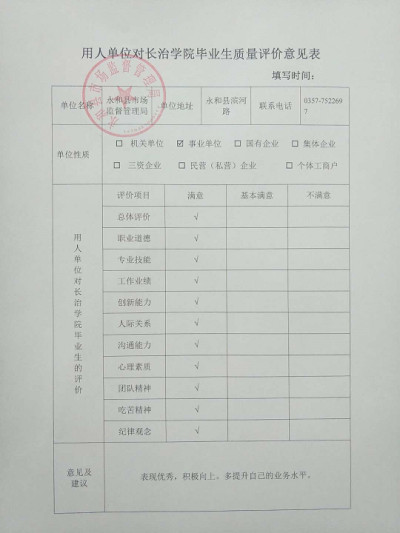 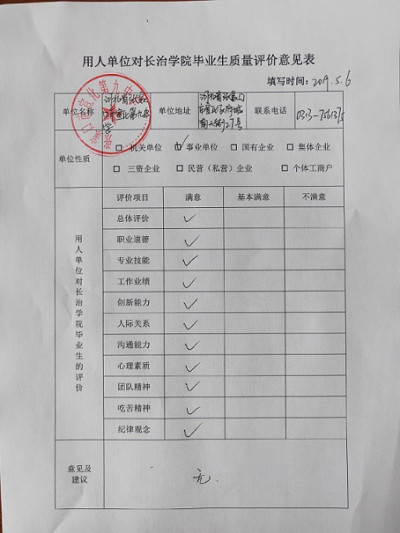 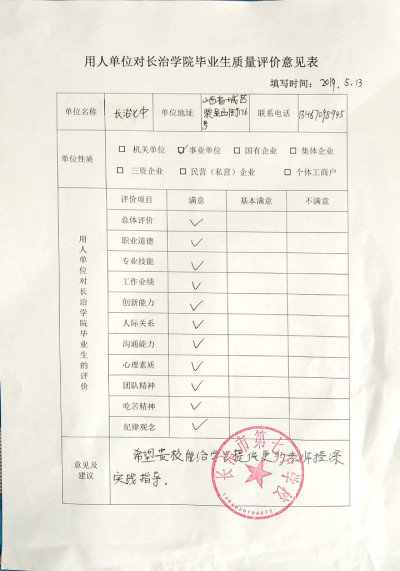 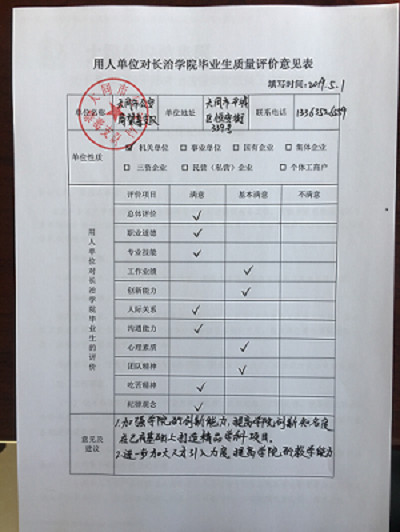 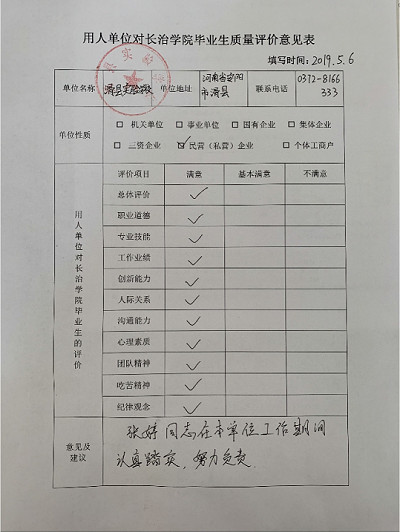 